с. ТаштыпОб итогах работы территориальной избирательной комиссии Таштыпского района в 2022 году	Заслушав и обсудив отчет о работе территориальной избирательной комиссии Таштыпского района в 2022 году, в соответствии со статьей 26 Федерального закона  от 12 июня 2002 года № 67-ФЗ «Об основных гарантиях избирательных прав и права на участие в референдуме граждан Российской Федерации» территориальная избирательная комиссия Таштыпского района постановляет:  	1. Отчет о работе территориальной избирательной комиссии Таштыпского района за 2022 год принять к сведению (прилагается).	2.  Снять с контроля постановление  территориальной избирательной комиссии Таштыпского района от 17 декабря 2021 года № 30/102-5 «О плане работы территориальной избирательной комиссии Таштыпского района на 2022 год». 	3. Направить настоящее постановление в Избирательную комиссию Республики Хакасия и разместить в разделе «Избирательная комиссия» официального сайта Администрации Таштыпского района. Председатель комиссии						     Т.В. МальцеваСекретарь комиссии					                      Т.Н. КарамашеваПриложениек постановлению территориальнойизбирательной комиссии Таштыпского района от 11 января 2023 года № 89/600-5Отчет о работе территориальной избирательной комиссии Таштыпского района за 2022 годОрганизационная деятельностьТерриториальная избирательная комиссия Таштыпского района (далее–ТИК) в  пределах своих полномочий обеспечивает на территории Таштыпского района  реализацию и защиту избирательных прав и права на участие в референдуме граждан Российской Федерации, подготовку и проведение выборов соответствующего уровня, координацию деятельности, оказание методической и организационно-технической помощи участковым избирательным комиссиям, а также решение иных вопросов, предусмотренных федеральными, республиканскими законами.Деятельность 2022 году велась в соответствии с планом, утвержденным постановлением  комиссии от 17 декабря 2021 года № 30/102-5 « О плане работы территориальной избирательной комиссии Таштыпского района на 2022 год» и была направлена на реализацию следующих направлений: - обеспечение реализации избирательных прав и права на участие в референдуме граждан Российской Федерации на территории Таштыпского района;- контроль за осуществлением регистрации (учета) избирателей, участников референдума на территории Таштыпского района. Взаимодействие с учреждениями и организациями, с главами поселений района по реализации мероприятий, предусмотренных Положением о Государственной системе регистрации (учета) избирателей, участников референдума в Российской Федерации.- осуществление мер, направленных на предупреждение коррупционных правонарушений, соблюдение ограничений, запретов и обязанностей, установленных законодательством в целях противодействия коррупции.- проведение  антикоррупционной  экспертизы нормативных правовых актов и проектов нормативных правовых актов, принятых территориальной избирательной комиссией Таштыпского района.- осуществление контроля за целевым и эффективным расходованием денежных средств, выделенных избирательным комиссиям, комиссиям референдума, на подготовку и проведение выборов.- организация работы по дополнительному формированию резерва составов участковых избирательных комиссий на срок полномочий участковых избирательных комиссий. Организация контроля по своевременному внесению изменений в составы участковых избирательных комиссий и персональные данные членов УИК, в связи с происходящими изменениями. - участие в мероприятиях, проводимых Избирательной комиссией Республики Хакасия, исполнение Постановлений и решений, принятых Избирательной комиссией  Республики Хакасия.  - взаимодействие со средствами массовой информации в целях обеспечения открытости и гласности избирательных процедур на территории Таштыпского района и информирования избирателей о деятельности избирательных комиссий.- организация взаимодействия с политическими партиями, молодежными и общественными организациями, с трудовыми коллективами  по вопросам повышения правовой культуры  избирателей и повышения электоральной активности.- взаимодействие с правоохранительными органами по вопросам обеспечения законности и общественного порядка в период подготовки и проведения выборов на территории Таштыпского района.- реализация Плана  взаимодействия с районным обществом ветеранов и инвалидов - проведение мероприятий по повышению правовой культуры избирателей (участников референдума), обучению членов избирательных комиссий, резерва составов участковых комиссий и других участников избирательного процесса.- осуществление информационно-аналитической деятельности ТИК, организация работы по размещению в сети Интернет информации о деятельности избирательных комиссий района.Обеспечение подготовки и проведения выборов органов местного самоуправления В 2022 году на территории Таштыпского района проведены  семь  избирательных кампаний местного уровня: в единый день голосования 11 сентября 2022 года  прошли выборы:	- Главы Таштыпского  района Республики Хакасии;	- депутатов Совета депутатов Таштыпского района Республики Хакасия пятого созыва;	- Главы Большесейского сельсовета Таштыпского района Республики Хакасия;- Главы Имеского сельсовета Таштыпского района Республики Хакасия;- Главы Матурского сельсовета Таштыпского района Республики Хакасия;- Главы Таштыпского сельсовета Таштыпского района Республики Хакасия;	4 декабря 2022 года прошли:	- дополнительные  выборы депутатов Совета депутатов Таштыпского сельсовета Таштыпского района Республики Хакасия четвертого созыва по трехмандатному избирательному округу №1, по трехмандатному избирательному округу №2,  по четырехмандатному избирательному округу №4.Выборы в органы местного самоуправления были назначены и проведены в соответствии с требованиями избирательного законодательства.При проведении выборов в органы местного самоуправления было выдвинуто  кандидатов:- на должность Главы Таштыпского района Республики Хакасия  8 кандидатов, из них 5 самовыдвижением, 3 политическими партиями (Единая Россия, Новые Люди, ЛДПР). Зарегистрировано 5 кандидатов ( из низ тик Таштыпского района, один Избирательной комиссией Республики Хакасия ), отказано в регистрации двум кандидатам, утрата статуса кандидата один.- в депутаты Совета депутатов Таштыпского района Республики Хакасия пятого созыва выдвинуто 86 кандидатов на 19 мандатов. Политическими партиями выдвинуто 70 кандидатов (Единая Россия -19, Новые Люди – 19, ЛДПР- 6, Справедливая Россия - Патриоты – За правду -14, КПРФ -10, Коммунисты России - 2), самовыдвижением 16. Зарегистрировано 82 кандидата.- на должность Главы Большесейского сельсовета  выдвинуто 4 кандидата из них в порядке самовыдвижения 3, политической партией «Единая Россия» один. Все кандидаты зарегистрированы.- на должность Главы Имекского сельсовета  выдвинуто 3 кандидата из них политическими партиями два («Новые Люди», «Единая Россия»), один самовыдвижением. Все кандидаты зарегистрированы.- на должность Главы Матурского сельсовета выдвинуто 4 кандидата из них политическими партиями два («КПРФ», «Единая Россия»), два самовыдвижением. Зарегистрировано три кандидата.- на должность Главы Таштыпского сельсовета  выдвинуто 6 кандидатов из них политическими партиями пять («ЛДПР», «Новые Люди», «Единая Россия», «Коммунисты России», «Справедливая Россия – Патриоты -За правду»), один самовыдвижением. Все кандидаты зарегистрированы.- дополнительные выборы депутатов Совета депутатов Таштыпского сельсовета четвертого созыва по трехмандатному избирательному округу №1, по трехмандатному избирательному округу №2,  по четырехмандатному избирательному округу №4,  выдвинуто 26 кандидатов из них политическими партиям 19 («ЛДПР»-3, «Новые Люди»-5, «Единая Россия»- 6, «КПРФ»-5), самовыдвижением семь. Зарегистрировано 24 кандидата. Эксплуатация и развитие ГАС «Выборы»В 2022 году системным администратором КСА ГАС «Выборы» территориальной избирательной комиссии Таштыпского района было обеспечено выполнение всех работ, предусмотренных Планом работы территориальной избирательной комиссии  на 2022 год и регулярно, по мере поступления из ФЦИ, проводились пакеты обновлений программного обеспечения ГАС «Выборы». В соответствии с положением о Государственной системе регистрации (учета) избирателей, участников референдума в Российской Федерации:- обеспечивалась подготовка сведений о численности избирателей, участников референдума, зарегистрированных на территории Таштыпского района по состоянию на 1 января, 1 июля 2022 года по форме №3.2.риур;- ежеквартально осуществлялась обработка информации из УФСИН России по Республике Хакасия о гражданах, поступивших в исправительные учреждения;- ежеквартально производилась обработка информации, поступившей из органов, осуществляющих воинский учет граждан, призванных на военную службу, поступивших в военные учебные заведения  и по завершении военной службы по призыву, в случае если его место жительство находится на соответствующей территории.Формирование и ведение Регистра избирателей, участников референдума и постоянная его актуализация по данным переданным Главой Таштыпского района в территориальную избирательную комиссию Таштыпского района проводились не реже чем один раз в месяц.Изменение сведений о гражданах вносятся в базу данных на КСА ТИК ГАС «Выборы» соответствующей территории в связи:- с изменением персональных данных гражданина;- снятием граждан с регистрационного учета по месту жительства, в том числе в связи с вступлением в силу решения суда о признании гражданина безвестно отсутствующим;- регистрацией факта смерти гражданина, в том числе в связи с решением об объявлении гражданина умершим, а также изменением актовых записей в связи с установлением личности умершего, смерть которого зарегистрирована,  как смерь неизвестного лица;- вступлением в силу решения суда о признании гражданина недееспособным;- вступление в силу решения суда о признании дееспособным гражданина, ранее признанного судом недееспособным.В соответствии с Регламентами использования ГАС «Выборы»,  проводилась работа с территориальным фрагментом Регистра избирателей, участников референдума на наличие некорректных и повторяющихся записей об избирателях. В задачу «Кадры» своевременно вводятся изменения о составах участковых комиссий, а также корректируются сведения о кандидатурах, зачисленных в резерв составов участковых избирательных комиссий. Также  в данном вопросе территориальная избирательная комиссия Таштыпского района тесно взаимодействовала с региональными, местными отделениями политических партий, по вопросам сверки составов участковых избирательных комиссий и дополнительного зачисления в резерв составов участковых избирательных комиссий.  Проведение заседанийтерриториальной избирательной комиссииЗа отчетный период проведено 57 заседаний территориальной избирательной комиссии, на которых было рассмотрено 547 вопроса.Тематика рассмотренных вопросов такова:Наибольшее количество вопросов, рассмотренных на заседаниях территориальной комиссии, касались  подготовки и проведению   выборов в органы местного самоуправления, по которым принято 428 постановлений.Территориальной избирательной комиссией Таштыпского района был проведен приём предложений по кандидатурам для дополнительного зачисления в резерв составов участковых комиссий избирательных участков. На основании предложений, направленных территориальной избирательной комиссией Таштыпского района, постановлением Избирательной комиссии Республики Хакасия в 2022 году дополнительно в резерв зачислено 32 кандидата. За отчетный период на заседаниях территориальной избирательной комиссии Таштыпского района в установленные сроки приняты все запланированные постановления.Деятельность по повышению правовой культуры избирателей, участников избирательного процесса, профессиональной подготовки организаторов выборов и информированию избирателейВ течение 2022 года территориальной избирательной комиссией Таштыпского района проводилась работа  по повышению правовой культуры избирателей. Одним из направлений такой работы, является просвещение молодых избирателей, повышение правовой грамотности молодежи, вовлечение  в избирательный процесс большего количества будущих избирателей.Работу в данном направлении территориальная избирательная комиссия Таштыпского района проводила в сотрудничестве с Администрацией Таштыпского района, Управлением образования Администрации Таштыпского района, Управлением культуры, молодежи  и туризма администрации Таштыпского района, руководителями учреждений Таштыпского района. Разработана программа мероприятий по проведению Дня молодого избирателя на территории Таштыпского района в 2022 году , утвержденная постановлением территориальной избирательной комиссией Таштыпского района  от 21 февраля 2022 года №32/112-5 «О проведении мероприятий в рамках Дня молодого избирателя в Таштыпском районе в 2022 году».При содействии библиотек района, администраций общеобразовательных школ, центра детского творчества,  в  рамках Дня молодого избирателя проведен комплекс общеобразовательных мероприятий, направленных на повышение правовой культуры молодежи.В школах района прошли встречи с членами территориальной, участковых избирательных комиссий, депутатами, представителями власти, классные часы «Что  такое выборы», «Избирательное право  разных стран».В библиотеках района прошли мероприятия выборной тематики различных форм: часы информации, уроки правовых знаний, викторины, были оформлены  стенды и книжные выставки. Территориальной избирательной комиссией Таштыпского района  и участковыми комиссиями организованы и проведены следующие мероприятия:- 17 февраля 2022 года  в рамках Дня молодого избирателя  в территориальной избирательной комиссии Таштыпского района прошел день открытых дверей. На экскурсии в комиссии побывали ребята из детского объединения «Шахматы: от простого к сложному» при  Таштыпском  Центре детского творчества. - 24 марта 2022 года в рамках повышения правовой культуры молодых  и будущих избирателей, председатель  Барашкова Валентина и секретарь Черепанова Ирина участковой избирательной комиссии избирательного участка №343 д. Нижний Имек провели познавательную игру «Все о выборах» с учащимися начальных классов Нижнеимекской школы. - В апреле совместно с Центром детского творчества проведен районный конкурс  детских рисунков «Мы рисуем выборы», в котором приняли участие 35 детей. Победителями стали: Ольховская Дарья, Токмашова Илона, Плешков Иван, Бондаренко Любовь, Ощепкова Екатерина, Топоева Александра.- В апреле 2022 года в профессиональном училище № 16 прошла  викторина знатоков избирательного право «Я – гражданин и избиратель нового века». Студенты имели возможность проверить свои знания в области, конституционного права, избирательного права. Охват  участников составил 30 человек. Всем участникам, набравшим более 15 баллов из возможных 20  вручены памятные сувениры.- В течение года работал клуб «Молодого избирателя», руководителем клуба в настоящее время является Кристина Сипкина библиотекарь «Таштыпской межпоселенческой библиотечной системой». Занятия данного клуба проводятся со  студентами и школьниками села  Таштып. - 12 декабря с учащимися Таштыпской СОШ № 2 член участковой избирательной комиссии избирательного участка  № 354 с. Таштып  библиотекарь детской библиотеки Юлия Черепанова провела викторину «Знаешь ли ты Россию. Участникам  было выдано  задания, которые состояли из нескольких блоков  по различным направлениям. С викториной участники справились успешно и  узнали много нового.В рамках  подготовки  и проведения школьных выборов территориальная избирательная  комиссия Таштыпского района оказывала методическую помощь, предоставляла технологическое оборудование, проводила обучающие мероприятия для организаторов школьных выборов.Традиционное мероприятие деловая игра «Выборы» прошла в Таштыпских школах СОШ №1,СОШ №2, детских садах «Солнышко», «Чылтызах», Таштпытском центре детского творчества, детском оздоровительном лагери «Серебренный ключ». В течение года территориальная избирательная комиссия Таштыпского района принимала активное участие в конкурсах проводимых Избирательной комиссией Республики Хакасия.Обучение членов участковых избирательных комиссий в 2022 году проводилось согласно Плана-графика проведения мероприятий по обучению членов ТИК, УИК, резерва составов участковых избирательных комиссий, других участников избирательного процесса в рамках подготовки и проведения выборов в 2022 году. За истекший период ТИК Таштыпского района провела 3 обучающих мероприятий для членов территориальной избирательной комиссии Таштыпского района, 15- для членов участковых избирательных комиссий и резерва  участковых избирательных комиссий, 6 - для кандидатов на предстоящих выборах, местных отделений политических партий,  редакции районной газеты «Земля таштыпская».Обучение проходило в формате лекций, практических занятий. В ходе кустовых  учебных мероприятий для членов УИК были подготовлены материалы по темам: «Организация работы со списками избирателей, документами строгой отчетности», «Работа участковой избирательной комиссии с сейф - пакетами», «Голосование вне помещения», «Организация работы УИК в день голосования и в предшествующий день», «Подсчет голосов избирателей, установление итогов голосования», «Применения технологии изготовления протоколов с QR- кодированием», «Работа в программном обеспечении «Интерактивный рабочий блокнот УИК», «Досрочное голосование при проведение дополнительных выборов депутатов Совета депутатов Таштыпского сельсовета». Кроме  того, члены избирательных комиссий  самостоятельно прошли дистанционное обучение на сайте РЦИОТ при ЦИК. По результатам обучения  члены  комиссии сдали итоговый тест. Обучение прошли 184 человека из них - 35 резерв УИК.  Все получили сертификаты. В целях не допущения нарушений в период подготовки и проведения выборов в 2022 году избирательная комиссия провела большое количество обучающих мероприятий для организаторов выборов, охватив изучение всех ключевых избирательных процессов. Некоторые темы рассматривались дважды.  В 2022 году  жалоб на нарушение избирательного законодательства не поступало. Это свидетельствует о том, что проделанная длительная подготовительная работа к выборам не прошла зря. Члены комиссии  действовали грамотно, профессионально, в рамках закона.Территориальной избирательной комиссией Таштыпского района осуществлялось тесное взаимодействие с отделением МВД России по Таштыпскому району. Проводились встречи с личным составом,  где были рассмотрены вопросы  об осуществлении контроля за проведением предвыборной агитации кандидатами и политическими партиями, об  административной ответственности за проведение предвыборной агитации вне агитационного периода, обеспечение правопорядка и общественной безопасности на избирательных участках.Налажено взаимодействие с органами местного самоуправления, учреждениями социальной защиты населения в целях информирования соответствующих категорий избирателей о порядке реализации ими своих избирательных прав, а также создания условий для их голосования.В текущем году территориальная избирательная комиссия Таштыпского района провела  информационно-разъяснительную кампанию, направленную на информирование избирателей во всех сельских поселениях Таштыпского района в период проведения выборов в органы местного самоуправления Таштыпского района. На территориях были размещены информационные материалы различных форматов: 75 баннеров, 500 экземпляров плакатов формата А3 о предстоящих выборах, плакаты  формата А4 о зарегистрированных кандидатов, распространено более 4,0 тыс. экземпляров приглашений для избирателей. На протяжении 2022 года территориальная избирательная комиссия Таштыпского района осуществляла тесное взаимодействие  с районной газетой «Земля Таштыпская».Основной целью информационно-разъяснительной работы в средствах массовой информации являлось вовлечение в избирательный процесс как можно большего количества избирателей и участников выборов.Еженедельно в районной газете  под рубрикой «Выборы - 2022» публиковались постановления территориальной избирательной комиссии Таштыпского района подлежащие опубликованию, материалы о предстоящих выборах, о кандидатах, о сроках и порядке совершения избирательных действий, итоги выборов.Через газету доводилась информация  до сведений избирателей о местонахождении избирательных участков, номерах телефонов и графика работы избирательных комиссий, дополнительных форм реализации избирательного права и сроки их проведения. Кроме газеты в оповещении избирателей было использовано  вновь открытое на территории Таштыпского района радио FM, информация размещалась и на сайте администрации Таштыпского района в разделе «Избирательная комиссия».Предвыборная агитация на территории Таштыпского района проводилась в соответствии с действующим законодательством о выборах. Контроль за проведением условий проведения предвыборной агитации осуществлялся рабочей группой по информационным спорам и иным вопросам информационного обеспечения выборов. Рабочей группой велся мониторинг представленного в территориальную комиссию агитационного материала для недопущения распространения агитационного материала  несоответствующего действующему законодательству о выборах. Контроль за ходом проведения предвыборной агитации при подготовке и проведении выборов осуществляла территориальная избирательная комиссия Таштыпского района и участковые избирательные комиссии. Нарушений при проведении предвыборной агитации не выявлено. Политические партии в 2022 году приняли активное участие в избирательных кампаниях проводимых на территории Таштыпского района. Субъектами выдвижения кандидатов являлись политические партии: «Единая Россия», КПРФ, ЛДПР, Коммунисты России, «Новые Люди», «Справедливая Россия – Патриоты -За правду».С назначением избирательных кампаний проведено ряд обучающих занятий для кандидатов, представителей  местных отделений политических партий. На данных мероприятиях  была представлена информация о сроках проведения основных этапов избирательных кампаний, включая сроки предоставления документов на выдвижение и регистрацию кандидатов, сроки агитационного периода, изготовление агитационных материалов, введение финансовой отчетности,  и т.д.В ходе избирательных кампаний вопросов нарушения избирательного законодательства политическими партиями на территории района не возникло.Документационное обеспечение в территориальной избирательной комиссии Таштыпского района За прошедший 2022 год в территориальной избирательной комиссии Таштыпского района  было проведено заседание экспертной комиссии по определению исторической, научной и практической ценности документов на котором был рассмотрены вопросы о выделении к уничтожению документов территориальной избирательной комиссии Таштыпского района, связанных с подготовкой и проведением выборов депутатов Государственной Думы Федерального собрания Российской Федерации восьмого созыва , не подлежащих дальнейшему хранению.В территориальной избирательной комиссии Таштыпского района   зарегистрировано более 2,1 тыс. входящих документов. 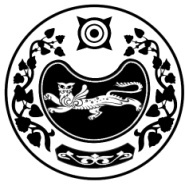 РЕСПУБЛИКА ХАКАСИЯNTHHBNJHBFKЬYFЯ ИЗБИРАТЕЛЬНАЯ КОМИССИЯ NFIТSGCRJUJ HFQJYFХАКАС РЕСПУБЛИКАPЫТАШТЫП АЙМАOЫНЫA 
ОРЫНДАOЫТАБЫO КОМИССИЯЗЫПОСТАНОВЛЕНИЕПОСТАНОВЛЕНИЕПОСТАНОВЛЕНИЕПОСТАНОВЛЕНИЕПОСТАНОВЛЕНИЕ11 января 2023 года            11 января 2023 года            № 89 /600-5№ 89 /600-5№п/пНаименование разделаКоличество  Всего проведено заседанийВсего проведено заседаний571Планы мероприятий и итоги их выполнения102Вопросы, связанные с подготовкой и проведением выборов 4283Финансовые вопросы384  Вопросы награждения и поощрения45Вопросы создания рабочих органов при территориальной избирательной комиссии116Вопросы, связанные с рассмотрением жалоб, заявлений кандидатов, зарегистрированных кандидатов, избирателей, политических партий27Вопросы, связанные с дополнительным зачислением в резерв УИК, изменениями в составах участковых комиссий и резерве составов участковых комиссий 418Вопросы, связанные с повышением правовой культуры89Вопросы, связанные с обучением организаторов выборов5Всего рассмотрено вопросов на заседаниях547